Приложениек решению Собрания депутатов Старочеркасского сельского поселения от  31 марта 2016 г. № 119 «Об утверждении схемы одномандатных избирательных округов, образуемых сроком на 10 лет при проведении выборов депутатов Собрания депутатов Старочеркасского сельского поселения Аксайского района Ростовской области»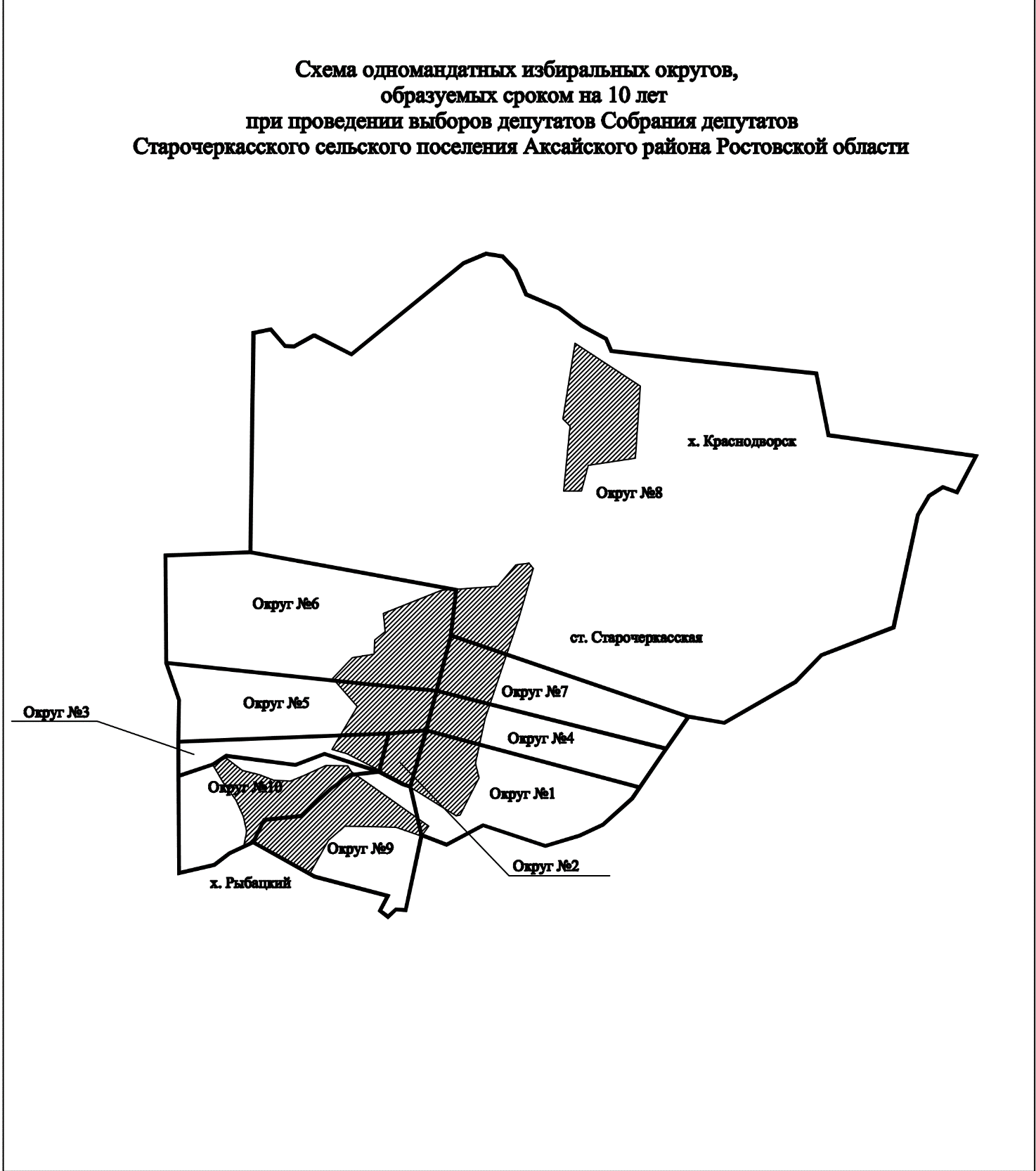 	Численность избирателей, зарегистрированных на территории Старочеркасского сельского поселения составляет 1626 человек.   Наименование населенных пунктовЧисло избирателей в населенном пунктестаница Старочеркасская1205хутор Краснодворск67хутор Рыбацкий354Перечень населенных пунктовНомера избирательных округовЧисло избирателей в избирательном округест- ца Старочеркасская, часть хут. Рыбацкий1162ст-ца Старочеркасская2162ст-ца Старочеркасская3162ст-ца Старочеркасская4162ст-ца Старочеркасская5162ст-ца Старочеркасская6162ст-ца Старочеркасская7162хут. Краснодворск, часть ст-цы Старочеркасская8162хут. Краснодворск9165ст-ца Старочеркасская10165